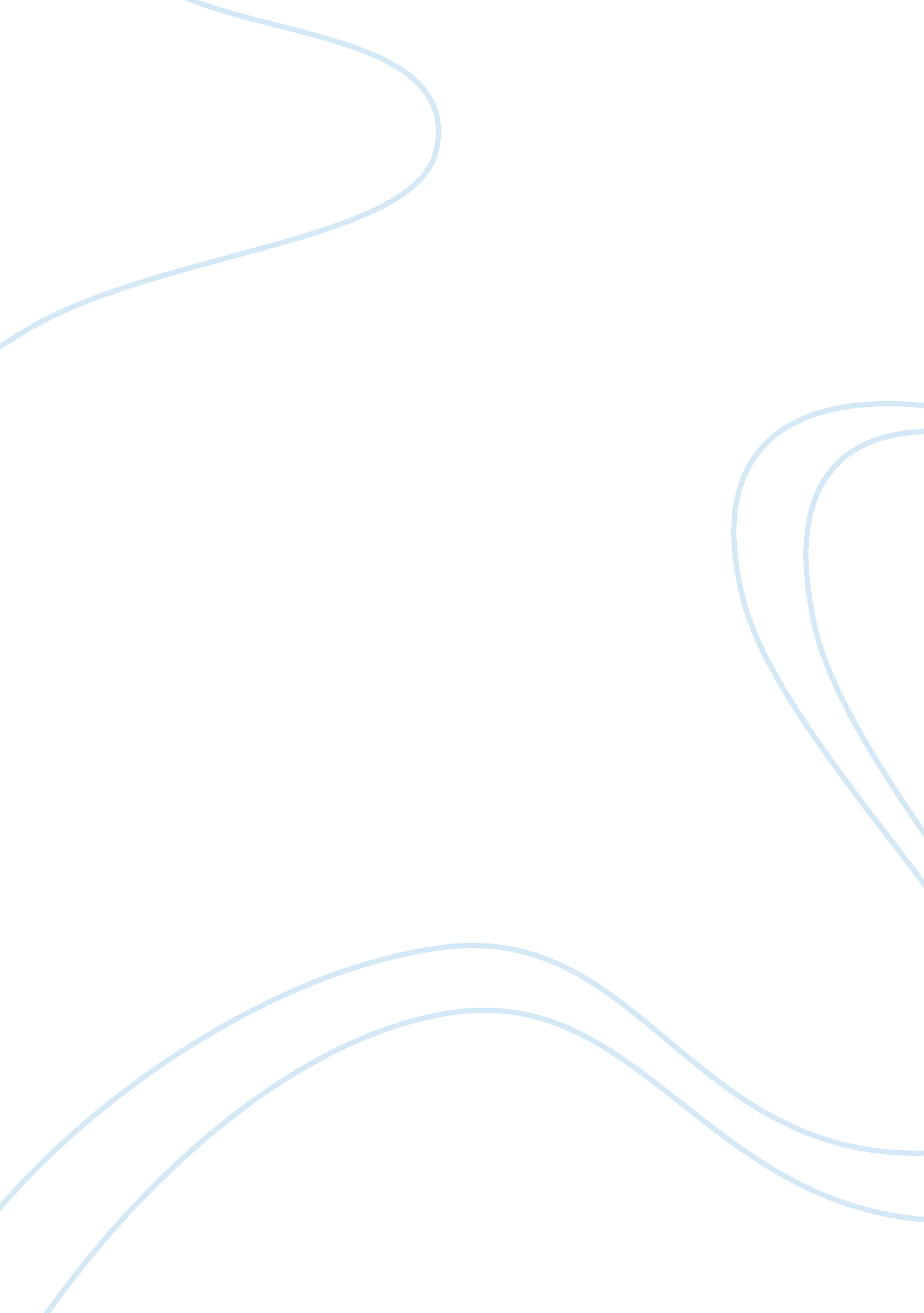 Free organizations and the emergence of change essay examplePsychology, Success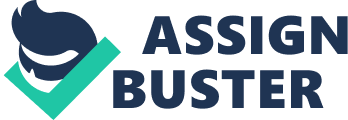 \n[toc title="Table of Contents"]\n \n \t Complexity Analysis Paper \n \t Description of Theories/Core Concepts \n \t Analysis/Explanation/Discussion \n \t Conclusion \n \t Extending the Conversation \n \t References: \n \n[/toc]\n \n Complexity Analysis Paper Introduction 
An organization [no matter what its form is] is considered as a single unit composed of different individuals coming from different backgrounds and different lifestyles who have specifically come together to establish a system that works for their common goals in life. For instance, in a for-profit organization where employees are needed to thrive within the system to be able to boost the capacity of the organization to operate as expected, it could be noted how the number of people making up the organization necessarily need to be given attention to especially in the part of the diversity that the people share between each other. Description of Theories/Core Concepts With such diversity, an organization could be likened to the earth’s ecosystem. How particular specie of living things thrive depend so much on the system of living that other species take into account. In the same manner, the way a single person behaves towards his work would largely affect the overall output of the organization. Analysis/Explanation/Discussion This could be regarded as the impact suggested through the complexity theory framework, which could be explained through noting that while the impact might be different based on the role that the employee plays in the organization, such effect on the overall work of the unit imposes that the work of one affects the others directly. Take for example the emergence of a new leader in an organization; one might think that he does have the control over the organization. However, when one among his subordinates or the people he is leading begin to set a revolt against the way he administers the organization, such leadership is bound to be broken. Conclusion Hence, leaders ought to know how to manage their people and be sure that the goals they set for their teams are reachable and realizable hence making the process of operation much easier to content with making less huge impact on the whole organization when mistakes do happen along the process. Extending the Conversation When it comes to managing people, leaders ought to know how to see through the changes in the society and the effect that such changes have on their people. Knowing so would allow them to assist the members of their team into becoming more productive amidst the undeniable pressures occurring around them. It is important for leaders to know that when it comes to dealing with complex situations, the leader needs to take on the challenge to keep the organization and his team members at bay making it easier for them to face the changes and remaining stable along the process of adjustments that they have to undergo. References: Manfred F. R. Kets de Vries. The Dark Side of Leadership - Business Strategy Review 14(3), Autumn Page 26 (2003). 
Stroh, L. K., Northcraft, G. B., & Neale, M. A. (2002). Organizational behavior: A management challenge. Mahwah, NJ: Lawrence Erlbaum. 
Kleiman, Lawrence S. " Management and Executive Development." Reference for Business: Encyclopedia of Business (2010): n. pag. Web. 25 Mar 2011 [2]. 
Donde, A. F. (et al). Radical Change Accidentally: The Emergence and Amplification of small change. Academy of Management Journal. (2007). 
Lichenstein, B. (et al). Complexity leadership theory: An interactive perspective on leading in complex adaptive systems. University of Nebraska: Management Department. (2006). 